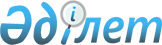 Карантиндік режимді енгізе отырып, карантинді аймақты белгілеу туралы
					
			Күшін жойған
			
			
		
					Ақтөбе облысы әкімдігінің 2020 жылғы 23 сәуірдегі № 174 қаулысы. Ақтөбе облысының Әділет департаментінде 2020 жылғы 23 сәуірде № 7070 болып тіркелді. Күші жойылды - Ақтөбе облысы әкімдігінің 2021 жылғы 9 сәуірдегі № 110 қаулысымен
      Ескерту. Күші жойылды - Ақтөбе облысы әкімдігінің 09.04.2021 № 110 қаулысымен (алғашқы ресми жарияланған күнінен бастап қолданысқа енгізіледі).
      Қазақстан Республикасының 1999 жылғы 11 ақпандағы "Өсімдіктер карантині туралы" Заңының 9-1-бабының 3) тармақшасына, Қазақстан Республикасының 2001 жылғы 23 қаңтардағы "Қазақстан Республикасындағы жергілікті мемлекеттік басқару және өзін-өзі басқару туралы" Заңының 27-бабына сәйкес, Қазақстан Республикасы Ауыл шаруашылығы министрлігі Агроөнеркәсіптік кешендегі мемлекеттік инспекция комитетінің Ақтөбе облыстық аумақтық инспекциясының 2020 жылғы 20 ақпандағы № 06-08/47 ұсынысы негізінде Ақтөбе облысы әкімдігі ҚАУЛЫ ЕТЕДІ:
      1. Осы қаулының 1-қосымшасына сәйкес шаруашылық жүргізуші субъектілер аумағында жатаған у кекіре бойынша карантин режимін енгізе отырып, карантинді аймақ белгіленсін.
      2. Осы қаулының 2-қосымшасына сәйкес жатаған у кекіре ошақтарын анықтау, оқшаулау және жою бойынша шұғыл шаралар жүргізу жөніндегі іс- шаралар бекітілсін.
      3. Белгіленген карантинді аймақтар жойылып және Ақтөбе облысы әкімдігінің 2019 жылғы 20 мамырдағы № 196 "Карантиндік режимді енгізе отырып, карантинді аймақты белгілеу туралы" (Нормативтік құқықтық актілерді мемлекеттік тіркеу тізілімінде № 6175 тіркелген, 2019 жылғы 5 маусымда Қазақстан Республикасы нормативтік құқықтық актілерінің электрондық түрдегі эталондық бақылау банкінде жарияланған) қаулысының күші жойылды деп танылсын.
      4. Қазақстан Республикасы Ауыл шаруашылығы министрлігінің Агроөнеркәсіптік кешендегі мемлекеттік инспекция комитетінің Ақтөбе облыстық аумақтық инспекциясына осы қаулыдан туындайтын шараларды қабылдау ұсынылсын.
      5. "Ақтөбе облысының ауыл шаруашылығы басқармасы" мемлекеттік мекемесі заңнамада белгіленген тәртіппен:
      1) осы қаулыны Ақтөбе облысының Әділет департаментінде мемлекеттік тіркеуді;
      2) осы қаулыны оны ресми жариялағаннан кейін Ақтөбе облысы әкімдігінің интернет-ресурсында орналастыруды қамтамасыз етсін.
      6. Осы қаулының орындалуын бақылау жетекшілік ететін Ақтөбе облысы әкімінің орынбасарына жүктелсін.
      7. Осы қаулы оның алғашқы ресми жарияланған күнінен бастап қолданысқа енгізіледі. Жатаған у кекіре бойынша карантиндік режимді енгізе отырып карантинді аймақ белгіленетін шаруашылық жүргізуші субъектілері
      Алға ауданы
      Қарғалы ауданы
      Қобда ауданы
      Мәртөк ауданы
      Мұғалжар ауданы
      Хромтау ауданы
      Ақтөбе қаласы Дала арамсояумен залалданған тас жолдарға карантиндік режимді енгізе отырып карантинді аймақ белгіленетін тас жолдардың тізімі Қызанақ күйесімен залалданған жерлерге карантиндік режимді енгізе отырып карантинді аймақ белгіленетін шаруашылық жүргізуші субъектілері тізімі Жатаған у кекіре ошақтарын анықтау, оқшаулау және жою бойынша шұғыл шаралар жүргізу жөніндегі іс-шаралар
					© 2012. Қазақстан Республикасы Әділет министрлігінің «Қазақстан Республикасының Заңнама және құқықтық ақпарат институты» ШЖҚ РМК
				
      Ақтөбе облысының әкімі 

О. Уразалин
2020 жылғы 23 сәуірі № 174 Ақтөбе облысы әкімдігінің қаулысына 1-қосымша
№
Ақтөбе облысы аумағындағы шаруашылық жүргізуші субъектілерінің атауы
Ақтөбе облысы аумағындағы шаруашылық жүргізуші субъектілерінің атауы
Залалданған алаңы, гектар
Өңдеуге арналған алаңы, гектар
Әйтеке би ауданы
Әйтеке би ауданы
Әйтеке би ауданы
Ақтасты ауылдық округі
Ақтасты ауылдық округі
Ақтасты ауылдық округі
6809
132
1
"Ақтөбе-Нұрлан" жауапкершілігі шектеулі серіктестігі 
"Ақтөбе-Нұрлан" жауапкершілігі шектеулі серіктестігі 
5275
91
2
"Әсем-Наз" өндірістік кооперативі
"Әсем-Наз" өндірістік кооперативі
1534
41
Әйке ауылдық округі
Әйке ауылдық округі
Әйке ауылдық округі
11637
161,6
3
"Алға" шаруа қожалығы
"Алға" шаруа қожалығы
1106
3,5
4
"Шыңғыс" шаруа қожалығы
"Шыңғыс" шаруа қожалығы
763
5
5
"Азамат" шаруа қожалығы
"Азамат" шаруа қожалығы
253
0,5
6
"Дәулет" шаруа қожалығы
"Дәулет" шаруа қожалығы
376
1,3
7
"Ақгүл" шаруа қожалығы
"Ақгүл" шаруа қожалығы
396
0,3
8
"Псков" жауапкершілігі шектеулі серіктестігі
"Псков" жауапкершілігі шектеулі серіктестігі
6093
118
9
"Псков-А" жауапкершілігі шектеулі серіктестігі
"Псков-А" жауапкершілігі шектеулі серіктестігі
2650
33
Жамбыл ауылдық округі
Жамбыл ауылдық округі
Жамбыл ауылдық округі
4083,5
49,8
10
"Жамбыл-С" жауапкершілігі шектеулі серіктестігі
"Жамбыл-С" жауапкершілігі шектеулі серіктестігі
1164
6,4
11
"Ай-ауылым" жауапкершілігі шектеулі серіктестігі
"Ай-ауылым" жауапкершілігі шектеулі серіктестігі
1794
25,1
12
"Талмұринд" шаруа қожалығы
"Талмұринд" шаруа қожалығы
306
1,8
13
"Ярослав-А" жауапкершілігі шектеулі серіктестігі
"Ярослав-А" жауапкершілігі шектеулі серіктестігі
818
15
Мемлекеттік жер қоры
Мемлекеттік жер қоры
1,5
1,5
Комсомол ауылдық округі
Комсомол ауылдық округі
Комсомол ауылдық округі
18192,5
144
14
"Жаннұр" шаруа қожалығы
"Жаннұр" шаруа қожалығы
400
1,0
15
"Щербаков" жауапкершілігі шектеулі серіктестігі
"Щербаков" жауапкершілігі шектеулі серіктестігі
5162
19,2
16
"Бұлақ-Агро" жауапкершілігі шектеулі серіктестігі
"Бұлақ-Агро" жауапкершілігі шектеулі серіктестігі
3205
33,6
17
"Бұлақ" шаруа қожалығы
"Бұлақ" шаруа қожалығы
1251
3,7
18
"Еңбек-Агро" жауапкершілігі шектеулі серіктестігі
"Еңбек-Агро" жауапкершілігі шектеулі серіктестігі
1581
40,9
19
"Любаша" шаруа қожалығы
"Любаша" шаруа қожалығы
282
0,5
20
"Комсомол" жауапкершілігі шектеулі серіктестігі
"Комсомол" жауапкершілігі шектеулі серіктестігі
4154
39,1
21
"Рассвет" шаруа қожалығы
"Рассвет" шаруа қожалығы
49,1
0,5
22
"Арман" шаруа қожалығы
"Арман" шаруа қожалығы
543
0,3
23
"Ақмарал" шаруа қожалығы
"Ақмарал" шаруа қожалығы
352
0,1
24
"Құлтас"шаруа қожалығы
"Құлтас"шаруа қожалығы
403
1,8
25
"Қараша" шаруа қожалығы
"Қараша" шаруа қожалығы
150
0,1
26
"Теренсай" шаруа қожалығы
"Теренсай" шаруа қожалығы
150
0,5
27
"Ақ-тілек" шаруа қожалығы
"Ақ-тілек" шаруа қожалығы
510
2,3
Ауылдық округтің басқа жерлері
Ауылдық округтің басқа жерлері
Ауылдық округтің басқа жерлері
0,1
0,1
Мемлекеттік жер қоры 
Мемлекеттік жер қоры 
Мемлекеттік жер қоры 
0,3
0,3
Қызылжұлдыз ауылдық округі
Қызылжұлдыз ауылдық округі
Қызылжұлдыз ауылдық округі
1
1
Мемлекеттік жер қоры
Мемлекеттік жер қоры
Мемлекеттік жер қоры
1
1
Сұлукөл ауылдық округі
Сұлукөл ауылдық округі
Сұлукөл ауылдық округі
3968,3
53,8
28
"Алтынсарин" жауапкершілігі шектеулі серіктестігі
"Алтынсарин" жауапкершілігі шектеулі серіктестігі
3722
9,1
29
"Нұрлыбек" шаруа қожалығы
"Нұрлыбек" шаруа қожалығы
210
8,4
Мемлекеттік жер қоры
Мемлекеттік жер қоры
Мемлекеттік жер қоры
36,3
36,3
жолдар
жолдар
жолдар
7
7
Комсомол -Сұлукөл
Комсомол -Сұлукөл
Комсомол -Сұлукөл
1,6
1,6
Қарабұтақ - Ярослав
Қарабұтақ - Ярослав
Қарабұтақ - Ярослав
5,4
5,4
Әйтеке би ауданы бойынша барлығы:
Әйтеке би ауданы бойынша барлығы:
Әйтеке би ауданы бойынша барлығы:
44698,3
549,2
оның ішінде
29 шаруашылық
29 шаруашылық
44652,1
503
оның ішінде
Ауылдық округтің басқа жерлері
ауыл іші
0,1
0,1
оның ішінде
Ауылдық округтің басқа жерлері
жол бойы
7
7
оның ішінде
Мемлекеттік жер қоры
Мемлекеттік жер қоры
39,1
39,1
Ақай ауылдық округі
Ақай ауылдық округі
Ақай ауылдық округі
645
13
1
"Абылай" шаруа қожалығы
"Абылай" шаруа қожалығы
645
13
Бесқоспа ауылдық округі
Бесқоспа ауылдық округі
Бесқоспа ауылдық округі
240
44
2
"Барс" шаруа қожалығы
"Барс" шаруа қожалығы
200
43
3
"ADM Investment" жауапкершілігі шектеулі серіктестігі
"ADM Investment" жауапкершілігі шектеулі серіктестігі
40
1
Қарабұлақ ауылдық округі
Қарабұлақ ауылдық округі
Қарабұлақ ауылдық округі
2556
24
4
"Фирма-Иран" жауапкершілігі шектеулі серіктестігі
"Фирма-Иран" жауапкершілігі шектеулі серіктестігі
442
5
5
"Реймқұл" шаруа қожалығы
"Реймқұл" шаруа қожалығы
1260
4
6
"Зеріп" шаруа қожалығы
"Зеріп" шаруа қожалығы
153
2
7
"Каир-А" шаруа қожалығы
"Каир-А" шаруа қожалығы
701
13
Қарағаш ауылдық округі
Қарағаш ауылдық округі
Қарағаш ауылдық округі
1636
220
8
"Аккорд" шаруа қожалығы
"Аккорд" шаруа қожалығы
236
7
9
Аманбай шаруа қожалығы
Аманбай шаруа қожалығы
126
34
10
"Рассвет" шаруа қожалығы
"Рассвет" шаруа қожалығы
411
116
11
 "Вадим" шаруа қожалығы
 "Вадим" шаруа қожалығы
286
11
12
"Патимат" шаруа қожалығы
"Патимат" шаруа қожалығы
577
52
Қарақобда ауылдық округі
Қарақобда ауылдық округі
Қарақобда ауылдық округі
471
39
13
"Ад-Ал" шаруа қожалығы
"Ад-Ал" шаруа қожалығы
291
22
14
"Айнур" шаруа қожалығы
"Айнур" шаруа қожалығы
180
17
Қарақұдық ауылдық округі
Қарақұдық ауылдық округі
Қарақұдық ауылдық округі
3235
779
15
"Эльвира" шаруа қожалығы
"Эльвира" шаруа қожалығы
517
213
16
 "Мусагун" шаруа қожалығы
 "Мусагун" шаруа қожалығы
30
7
17
 "Шәріп" шаруа қожалығы
 "Шәріп" шаруа қожалығы
210
14
18
"Восток" шаруа қожалығы
"Восток" шаруа қожалығы
1539
93
19
"А-Руслан" шаруа қожалығы
"А-Руслан" шаруа қожалығы
40
11
Ауылдық округтің басқа жерлері
Ауылдық округтің басқа жерлері
Ауылдық округтің басқа жерлері
6
6
Мемлекеттік жер қоры
Мемлекеттік жер қоры
Мемлекеттік жер қоры
893
435
Маржанбұлақ ауылдық округі
Маржанбұлақ ауылдық округі
Маржанбұлақ ауылдық округі
5371
583
20
"Джусупова" өндірістік кооперативі
"Джусупова" өндірістік кооперативі
250
31
21
"Асеке" шаруа қожалығы 
"Асеке" шаруа қожалығы 
160
83
22
"Маржанбұлақ" жауапкершілігі шектеулі серіктестігі
"Маржанбұлақ" жауапкершілігі шектеулі серіктестігі
487
57
23
"Ақжар" шаруа қожалығы
"Ақжар" шаруа қожалығы
313
7
24
"Флора" жауапкершілігі шектеулі серіктестігі
"Флора" жауапкершілігі шектеулі серіктестігі
2119
268
25
"Нурмухамедова" өндірістік кооперативі
"Нурмухамедова" өндірістік кооперативі
205
32
26
"Орынбай-1" ауылшаруашылық кооперативі
"Орынбай-1" ауылшаруашылық кооперативі
1834
102
Ауылдық округтің басқа жерлері
Ауылдық округтің басқа жерлері
Ауылдық округтің басқа жерлері
3
3
Сарықобда ауылдық округі
Сарықобда ауылдық округі
Сарықобда ауылдық округі
583
42
27
"Ақ-Агро" агроөндірістік коператив
"Ақ-Агро" агроөндірістік коператив
273
30
Ауылдық округтің басқа жерлері
Ауылдық округтің басқа жерлері
Ауылдық округтің басқа жерлері
1
1
Мемлекеттік жер қоры
Мемлекеттік жер қоры
Мемлекеттік жер қоры
309
11
Тамды ауылдық округі
Тамды ауылдық округі
Тамды ауылдық округі
3690,2
193,2
28
"Алғабас-Батпақты" шаруа қожалығы
"Алғабас-Батпақты" шаруа қожалығы
1239
108
29
"Алға –Ескендір" шаруа қожалығы
"Алға –Ескендір" шаруа қожалығы
1000
30
30
"Ержан" шаруа қожалығы
"Ержан" шаруа қожалығы
316
4
31
"Арай-М" шаруа қожалығы
"Арай-М" шаруа қожалығы
650
4
32
"Әлжан" шаруа қожалығы
"Әлжан" шаруа қожалығы
379
43
33
"Садко" шаруа қожалығы
"Садко" шаруа қожалығы
100
1
Ауылдық округтің басқа жерлері
Ауылдық округтің басқа жерлері
Ауылдық округтің басқа жерлері
5
2
Мемлекеттік жер қоры
Мемлекеттік жер қоры
Мемлекеттік жер қоры
1,2
1,2
Үшқұдық ауылдық округі
Үшқұдық ауылдық округі
Үшқұдық ауылдық округі
3384
758
34
"Петровка-1" шаруа қожалығы
"Петровка-1" шаруа қожалығы
1738
612
35
"Өте-Мұр-АС" шаруа қожалығы
"Өте-Мұр-АС" шаруа қожалығы
520
4
36
"Ажар" шаруа қожалығы
"Ажар" шаруа қожалығы
405
31
37
"Төре-К" шаруа қожалығы
"Төре-К" шаруа қожалығы
367
89
38
"Энергия" шаруа қожалығы
"Энергия" шаруа қожалығы
340
8
Ауылдық округтің басқа жерлері
Ауылдық округтің басқа жерлері
Ауылдық округтің басқа жерлері
12
12
Мемлекеттік жер қоры
Мемлекеттік жер қоры
Мемлекеттік жер қоры
2
2
Жолдар
Жолдар
Жолдар
8,1
8,1
Ақтөбе - Қандыағаш
Ақтөбе - Қандыағаш
Ақтөбе - Қандыағаш
3,02
3,02
Ақтөбе- Болгарка
Ақтөбе- Болгарка
Ақтөбе- Болгарка
0,45
0,45
Алға - Тоқмансай
Алға - Тоқмансай
Алға - Тоқмансай
3,73
3,73
Жерұйық - Қарабұлақ
Жерұйық - Қарабұлақ
Жерұйық - Қарабұлақ
0,3
0,3
Алға-Үшқұдұқ
Алға-Үшқұдұқ
Алға-Үшқұдұқ
0,6
0,6
Алға ауданы бойынша барлығы:
Алға ауданы бойынша барлығы:
Алға ауданы бойынша барлығы:
21819,3
2703,3
оның ішінде
38 шаруашылық
38 шаруашылық
20579
2222
оның ішінде
Ауылдық округтің басқа жерлері
ауыл іші
27
24
оның ішінде
Ауылдық округтің басқа жерлері
жол бойы
8,1
8,1
оның ішінде
Мемлекеттік жер қоры
Мемлекеттік жер қоры
1205,2
449,2
Ырғыз ауданы
Ырғыз ауданы
Ырғыз ауданы
Ырғыз ауданы
Ырғыз ауданы
Ырғыз ауылдық округі
Ырғыз ауылдық округі
Ырғыз ауылдық округі
207
6,03
Мемлекеттік жер қоры
Мемлекеттік жер қоры
Мемлекеттік жер қоры
5
5
Басқа жерлері: жол бойы 
Басқа жерлері: жол бойы 
Басқа жерлері: жол бойы 
202
1,03
Ырғыз ауданы бойынша барлығы:
Ырғыз ауданы бойынша барлығы:
Ырғыз ауданы бойынша барлығы:
207
6,03
Әлімбет ауылдық округі
Әлімбет ауылдық округі
Әлімбет ауылдық округі
887
284,1
1
"Саха" жауапкершілігі шектеулі серіктестігі
"Саха" жауапкершілігі шектеулі серіктестігі
880
280
Ауылдық округтің басқа жерлері:ауыл іші
Ауылдық округтің басқа жерлері:ауыл іші
Ауылдық округтің басқа жерлері:ауыл іші
2
1,7
Мемлекеттік жер қоры
Мемлекеттік жер қоры
Мемлекеттік жер қоры
5
2,4
Ащелісай ауылдық округі
Ащелісай ауылдық округі
Ащелісай ауылдық округі
2444.82
8,51
2
"DZHAN +" жауапкершілігі шектеулі серіктестігі
"DZHAN +" жауапкершілігі шектеулі серіктестігі
2444
8
Ауылдық округтің басқа жерлері;ауыл іші
Ауылдық округтің басқа жерлері;ауыл іші
Ауылдық округтің басқа жерлері;ауыл іші
0,82
0,51
Бадамша ауылдық округі
Бадамша ауылдық округі
Бадамша ауылдық округі
406
8
3
"Табыс" шаруа қожалығы
"Табыс" шаруа қожалығы
400
3
Ауылдық округтің басқа жерлері:ауыл іші
Ауылдық округтің басқа жерлері:ауыл іші
Ауылдық округтің басқа жерлері:ауыл іші
6
5
Велиховка ауылдық округі
Велиховка ауылдық округі
Велиховка ауылдық округі
2677
4,5
4
"Ақ-Жайық" жауапкершілігі шектеулі серіктестігі
"Ақ-Жайық" жауапкершілігі шектеулі серіктестігі
2081
3
5
"Рождественка" шаруа қожалығы
"Рождественка" шаруа қожалығы
325
1
6
"Велиховка" жауапкершілігі шектеулі серіктестік
"Велиховка" жауапкершілігі шектеулі серіктестік
271
0,5
Желтау ауылдық округі
Желтау ауылдық округі
Желтау ауылдық округі
7404,2
76,14
7
"Жарық" шаруа қожалығы
"Жарық" шаруа қожалығы
300
15
8
"Алтын жер" шаруа қожалығы
"Алтын жер" шаруа қожалығы
300
1
9
"Арман" шаруа қожалығы
"Арман" шаруа қожалығы
274
0,1
10
"Пацаев" жауапкершілігі шектеулі серіктестігі
"Пацаев" жауапкершілігі шектеулі серіктестігі
4555
49
11
"Интер-Агро" жауапкершілігі шектеулі серіктестігі
"Интер-Агро" жауапкершілігі шектеулі серіктестігі
1975
11
Ауылдық округтің басқа жерлері: ауыл іші
Ауылдық округтің басқа жерлері: ауыл іші
Ауылдық округтің басқа жерлері: ауыл іші
0,2
0,04
Кемпірсай ауылдық округі
Кемпірсай ауылдық округі
Кемпірсай ауылдық округі
112
11,8
12
"Кудря " шаруа қожалығы
"Кудря " шаруа қожалығы
110
10
Ауылдық округтің басқа жерлері: ауыл іші
Ауылдық округтің басқа жерлері: ауыл іші
Ауылдық округтің басқа жерлері: ауыл іші
2
1,8
Қосестек ауылдық округі
Қосестек ауылдық округі
Қосестек ауылдық округі
6532,5
84,8
13
"Алтын–Дала" шаруа қожалығы
"Алтын–Дала" шаруа қожалығы
550
1
14
"Қос-Истек" шаруа қожалығы
"Қос-Истек" шаруа қожалығы
250
0,3
15
"Нива" шаруа қожалығы
"Нива" шаруа қожалығы
155
6
16
"Төре" шаруа қожалығы
"Төре" шаруа қожалығы
100
1
17
"Тамерлан" шаруа қожалығы
"Тамерлан" шаруа қожалығы
200
2
18
"Қуаныш" шаруа қожалығы
"Қуаныш" шаруа қожалығы
193
1
19
"Қос-Истек Агро" жауапкершілігі шектеулі серіктестігі
"Қос-Истек Агро" жауапкершілігі шектеулі серіктестігі
4871
68
20
"Сапар" шаруа қожалығы
"Сапар" шаруа қожалығы
210
3
Ауылдық округтің басқа жерлері: ауыл іші
Ауылдық округтің басқа жерлері: ауыл іші
Ауылдық округтің басқа жерлері: ауыл іші
2,5
2
Мемлекеттік жер қоры
Мемлекеттік жер қоры
Мемлекеттік жер қоры
1
0,5
Степной ауылдық округі
Степной ауылдық округі
Степной ауылдық округі
6837
51,8
21
"Қайрақты" жауапкершілігі шектеулі серіктестігі
"Қайрақты" жауапкершілігі шектеулі серіктестігі
5845
50
22
"Әнуар" шаруа қожалығы
"Әнуар" шаруа қожалығы
494
0,8
23
"Нұртас" шаруа қожалығы
"Нұртас" шаруа қожалығы
498
1
Жолдар
Жолдар
Жолдар
18,98
17,85
Қарғалы ауданы бойынша барлығы:
Қарғалы ауданы бойынша барлығы:
Қарғалы ауданы бойынша барлығы:
27319,5
547,5
оның ішінде
23 шаруашылық
23 шаруашылық
27281
515,7
оның ішінде
Ауылдық округтің басқа жерлері
ауыл іші
13,52
11,05
оның ішінде
Ауылдық округтің басқа жерлері
жол бойы
18,98
17,85
оның ішінде
Мемлекеттік жер қоры
Мемлекеттік жер қоры
6
2,9
Бегалы ауылдық округі
Бегалы ауылдық округі
Бегалы ауылдық округі
305
5
1
"30 лет Казахстана" жауапкершілігі шектеулі серіктестігі
"30 лет Казахстана" жауапкершілігі шектеулі серіктестігі
300
2
Мемлекеттік жер қоры
Мемлекеттік жер қоры
Мемлекеттік жер қоры
5
3
Бұлақ ауылдық округі
Бұлақ ауылдық округі
Бұлақ ауылдық округі
266
67
2
"Қанат-2" шаруа қожалығы
"Қанат-2" шаруа қожалығы
200
1
Мемлекеттік жер қоры
Мемлекеттік жер қоры
Мемлекеттік жер қоры
66
66
Өтек ауылдық округі
Өтек ауылдық округі
Өтек ауылдық округі
452
51
3
"Жеңіс-2" шаруа қожалығы
"Жеңіс-2" шаруа қожалығы
400
3
Ауылдық округтің басқа жерлері
Ауылдық округтің басқа жерлері
Ауылдық округтің басқа жерлері
1
1
Мемлекеттік жер қоры
Мемлекеттік жер қоры
Мемлекеттік жер қоры
51
47
Құрманов атындағы ауылдық округі
Құрманов атындағы ауылдық округі
Құрманов атындағы ауылдық округі
278
278
Ауылдық округтің басқа жерлері
Ауылдық округтің басқа жерлері
Ауылдық округтің басқа жерлері
2
2
Мемлекеттік жер қоры
Мемлекеттік жер қоры
Мемлекеттік жер қоры
276
276
Жолдар
Жолдар
Жолдар
0,6
0,6
Қобда - Ойыл
Қобда - Ойыл
Қобда - Ойыл
0,6
0,6
Қобда ауданы бойынша барлығы:
Қобда ауданы бойынша барлығы:
Қобда ауданы бойынша барлығы:
1301,6
401,6
оның ішінде
3 шаруашылық
3 шаруашылық
900
6
оның ішінде
Ауылдық округтің басқа жерлері
ауыл іші
3
3
оның ішінде
Ауылдық округтің басқа жерлері
жол бойы
0,6
0,6
оның ішінде
Мемлекеттік жер қоры
Мемлекеттік жер қоры
398
392
Аққұдық ауылдық округі
Аққұдық ауылдық округі
Аққұдық ауылдық округі
3900
42,5
1
"Ерсұлтан" шаруа қожалығы
"Ерсұлтан" шаруа қожалығы
186
2
2
"Светлана" шаруа қожалығы
"Светлана" шаруа қожалығы
724
1
3
"Салтанат" шаруа қожалығы
"Салтанат" шаруа қожалығы
231
2
4
"Дәулет-1" шаруа қожалығы
"Дәулет-1" шаруа қожалығы
182
0,5
5
"Сержан" шаруа қожалығы
"Сержан" шаруа қожалығы
100
1
6
"Достық-1" шаруа қожалығы
"Достық-1" шаруа қожалығы
551
10
7
"Ақбар" шаруа қожалығы
"Ақбар" шаруа қожалығы
1925
25
Ауылдық округтің басқа жерлері
Ауылдық округтің басқа жерлері
Ауылдық округтің басқа жерлері
1
1
Байторасай ауылдық округі
Байторасай ауылдық округі
Байторасай ауылдық округі
5073,5
87,5
8
"Шынар" шаруа қожалығы
"Шынар" шаруа қожалығы
350
1
9
"Родник" шаруа қожалығы
"Родник" шаруа қожалығы
457
2
10
"Ақжан" шаруа қожалығы
"Ақжан" шаруа қожалығы
221
12
11
"Диар Ата" жауапкершілігі шектеулі серіктестігі
"Диар Ата" жауапкершілігі шектеулі серіктестігі
547
4
12
"МәртөкАгросервис" жауапкершілігі шектеулі серіктестігі
"МәртөкАгросервис" жауапкершілігі шектеулі серіктестігі
3200
62
13
"Мечта" шаруа қожалығы
"Мечта" шаруа қожалығы
135
2
14
"Рубин-5" шаруа қожалығы
"Рубин-5" шаруа қожалығы
160
1
Мемлекеттік жер қоры
Мемлекеттік жер қоры
Мемлекеттік жер қоры
3,5
3,5
Хазрет ауылдық округі
Хазрет ауылдық округі
Хазрет ауылдық округі
5526,5
266
15
"Жездібай" шаруа қожалығы
"Жездібай" шаруа қожалығы
987
17
16
"Болашақ-Березовка" шаруа қожалығы
"Болашақ-Березовка" шаруа қожалығы
699
5
17
"Коквест" шаруа қожалығы
"Коквест" шаруа қожалығы
3836,5
200
Ауылдық округтің басқа жерлері
Ауылдық округтің басқа жерлері
Ауылдық округтің басқа жерлері
2
2
Мемлекеттік жер қоры
Мемлекеттік жер қоры
Мемлекеттік жер қоры
2
2
Жайсан ауылдық округі
Жайсан ауылдық округі
Жайсан ауылдық округі
1
1
Мемлекеттік жер қоры 
Мемлекеттік жер қоры 
Мемлекеттік жер қоры 
1
1
Қарашай ауылдық округі
Қарашай ауылдық округі
Қарашай ауылдық округі
2049,5
22
18
"Әлем" шаруа қожалығы
"Әлем" шаруа қожалығы
1917
20
19
"Астана" шаруа қожалығы
"Астана" шаруа қожалығы
131
0,5
Ауылдық округтің басқа жерлері
Ауылдық округтің басқа жерлері
Ауылдық округтің басқа жерлері
1
1
Мемлекеттік жер қоры
Мемлекеттік жер қоры
Мемлекеттік жер қоры
0,5
0,5
Қараторғай ауылдық округі
Қараторғай ауылдық округі
Қараторғай ауылдық округі
5
5
Ауылдық округтің басқа жерлері
Ауылдық округтің басқа жерлері
Ауылдық округтің басқа жерлері
5
5
Мәртөк ауылдық округі
Мәртөк ауылдық округі
Мәртөк ауылдық округі
0,3
0,3
Ауылдық округтің басқа жерлері
Ауылдық округтің басқа жерлері
Ауылдық округтің басқа жерлері
0,3
0,3
Қызылжар ауылдық округі
Қызылжар ауылдық округі
Қызылжар ауылдық округі
548,1
48,1
20
"Жансерік" шаруа қожалығы
"Жансерік" шаруа қожалығы
235
8
21
"Дәулен" шаруа қожалығы
"Дәулен" шаруа қожалығы
279
6
Ауылдық округтің басқа жерлері
Ауылдық округтің басқа жерлері
Ауылдық округтің басқа жерлері
0,1
0,1
Мемлекеттік жер қоры
Мемлекеттік жер қоры
Мемлекеттік жер қоры
34
34
Байнасай ауылдық округі
Байнасай ауылдық округі
Байнасай ауылдық округі
382
5
22
"Жазит" шаруа қожалығы
"Жазит" шаруа қожалығы
236
2
23
"Луч" жауапкершілігі шектеулі серіктестігі
"Луч" жауапкершілігі шектеулі серіктестігі
146
3
Құрмансай ауылдық округі
Құрмансай ауылдық округі
Құрмансай ауылдық округі
103,2
103,2
Ауылдық округтің басқа жерлері
Ауылдық округтің басқа жерлері
Ауылдық округтің басқа жерлері
0,2
0,2
Мемлекеттік жер қоры
Мемлекеттік жер қоры
Мемлекеттік жер қоры
103
103
Родников ауылдық округі
Родников ауылдық округі
Родников ауылдық округі
891,5
36,5
24
"Рахмет" шаруа қожалығы
"Рахмет" шаруа қожалығы
167
15
25
"Арыстанғали" шаруа қожалығы
"Арыстанғали" шаруа қожалығы
120
2
26
"Санжар и К" шаруа қожалығы
"Санжар и К" шаруа қожалығы
320
12
27
"Саби" шаруа қожалығы
"Саби" шаруа қожалығы
132
3
28
"Чосон" шаруа қожалығы
"Чосон" шаруа қожалығы
149
1
Ауылдық округтің басқа жерлері
Ауылдық округтің басқа жерлері
Ауылдық округтің басқа жерлері
2
2
Мемлекеттік жер қоры
Мемлекеттік жер қоры
Мемлекеттік жер қоры
1,5
1,5
Жолдар
Жолдар
Жолдар
6,2
6,2
Қаратоғай - Родников
Қаратоғай - Родников
Қаратоғай - Родников
5
5
Мәртөк - Қарашай
Мәртөк - Қарашай
Мәртөк - Қарашай
1
1
Мәртөк - Қазан
Мәртөк - Қазан
Мәртөк - Қазан
0,2
0,2
Мәртөк ауданы бойынша барлығы: 
Мәртөк ауданы бойынша барлығы: 
Мәртөк ауданы бойынша барлығы: 
18480,6
577,1
оның ішінде
 28 шаруашылық
 28 шаруашылық
18323,5
420
оның ішінде
Ауылдық округтің басқа жерлері
ауыл іші
5,4
5,4
оның ішінде
Ауылдық округтің басқа жерлері
жол бойы
6,2
6,2
оның ішінде
 Мемлекеттік жер қоры
 Мемлекеттік жер қоры
145,5
145,5
Еңбек ауылдық округі
Еңбек ауылдық округі
Еңбек ауылдық округі
1003
197
1
"Жарасқан" шаруа қожалығы
"Жарасқан" шаруа қожалығы
395
5
2
"Абай" шаруа қожалығы
"Абай" шаруа қожалығы
413
2
Мемлекеттік жер қоры
Мемлекеттік жер қоры
Мемлекеттік жер қоры
195
190
Қандыағаш қаласы
Қандыағаш қаласы
Қандыағаш қаласы
1
1
Ауылдық округтің басқа жерлері: ауыл іші
Ауылдық округтің басқа жерлері: ауыл іші
Ауылдық округтің басқа жерлері: ауыл іші
1
1
Жолдар 
Жолдар 
Жолдар 
3,1
3,1
Қандыағаш қаласы
Қандыағаш қаласы
Қандыағаш қаласы
0,1
0,1
Қандыағаш - Жұрын
Қандыағаш - Жұрын
Қандыағаш - Жұрын
0,5
0,5
Ақкемер – Қандыағаш 
Ақкемер – Қандыағаш 
Ақкемер – Қандыағаш 
2
2
Еңбек – Талдысай 
Еңбек – Талдысай 
Еңбек – Талдысай 
0,5
0,5
Мұғалжар ауданы бойынша барлығы:
Мұғалжар ауданы бойынша барлығы:
Мұғалжар ауданы бойынша барлығы:
1007,1
201,1
оның ішінде
2 шаруашылық
2 шаруашылық
808
7
оның ішінде
Ауылдық округтің басқа жерлері
ауыл іші
1
1
оның ішінде
Ауылдық округтің басқа жерлері
жол бойы
3,1
3,1
оның ішінде
 Мемлекеттік жер қоры
 Мемлекеттік жер қоры
195
190
Абай ауылдық округі
Абай ауылдық округі
Абай ауылдық округі
4548
253
1
"Айнур" шаруа қожалығы
"Айнур" шаруа қожалығы
301
6
2
"Нурлан" шаруа қожалығы
"Нурлан" шаруа қожалығы
150
4
3
"Азамат" шаруа қожалығы
"Азамат" шаруа қожалығы
550
10
4
"Наурыз" шаруа қожалығы
"Наурыз" шаруа қожалығы
622
11
5
"Жеңіс" шаруа қожалығы
"Жеңіс" шаруа қожалығы
423
10
6
"Жантізер" шаруа қожалығы
"Жантізер" шаруа қожалығы
1930
65
7
"Спарта" шаруа қожалығы
"Спарта" шаруа қожалығы
500
75
Мемлекеттік жер қоры
Мемлекеттік жер қоры
Мемлекеттік жер қоры
72
72
Табантал ауылдық округі
Табантал ауылдық округі
Табантал ауылдық округі
1492
56
8
"Елім Табантал" жауапкершілігі шектеулі серіктестігі 
"Елім Табантал" жауапкершілігі шектеулі серіктестігі 
1492
56
Ақжар ауылдық округі
Ақжар ауылдық округі
Ақжар ауылдық округі
5725
368
9
"Ақжар Агро" жауапкершілігі шектеулі серіктестігі
"Ақжар Агро" жауапкершілігі шектеулі серіктестігі
5258
319
10
"Алан" шаруа қожалығы
"Алан" шаруа қожалығы
195
41
11
"Асель" шаруа қожалығы
"Асель" шаруа қожалығы
272
8
Аққұдық ауылдық округі
Аққұдық ауылдық округі
Аққұдық ауылдық округі
3579
252
12
"Қайнар" шаруа қожалығы
"Қайнар" шаруа қожалығы
2932
189
13
"Дихан" шаруа қожалығы
"Дихан" шаруа қожалығы
591
7
Мемлекеттік жер қоры
Мемлекеттік жер қоры
Мемлекеттік жер қоры
56
56
Құдықсай ауылдық округі
Құдықсай ауылдық округі
Құдықсай ауылдық округі
2303
31
14
"Актюбинский мясной кластер" жауапкершілігі шектеулі серіктестігі 
"Актюбинский мясной кластер" жауапкершілігі шектеулі серіктестігі 
2303
31
Қызылсу ауылдық округі
Қызылсу ауылдық округі
Қызылсу ауылдық округі
3108
87
15
"Көктас Ақтөбе" акционерлік қоғамы
"Көктас Ақтөбе" акционерлік қоғамы
3108
87
Тассай ауылдық округі
Тассай ауылдық округі
Тассай ауылдық округі
5317
371
16
"Ақжар Агро" жауапкершілігі шектеулі серіктестігі 
"Ақжар Агро" жауапкершілігі шектеулі серіктестігі 
590
104
17
"Бөкейхан" шаруа қожалығы
"Бөкейхан" шаруа қожалығы
579
6
18
"АКБ и К" жауапкершілігі шектеулі серіктестігі
"АКБ и К" жауапкершілігі шектеулі серіктестігі
1299
95
19
"Алтын Дән и К" жауапкершілігі шектеулі серіктестігі 
"Алтын Дән и К" жауапкершілігі шектеулі серіктестігі 
2172
154
20
"Мечта" шаруа қожалығы
"Мечта" шаруа қожалығы
330
3
21
"Бақыт" шаруа қожалығы
"Бақыт" шаруа қожалығы
341
3
Мемлекеттік жер қоры
Мемлекеттік жер қоры
Мемлекеттік жер қоры
6
6
Дөң ауылдық округі
Дөң ауылдық округі
Дөң ауылдық округі
34
34
Мемлекеттік жер қоры
Мемлекеттік жер қоры
Мемлекеттік жер қоры
34
34
Жолдар
Жолдар
Жолдар
3
3
Самара - Шымкет
Самара - Шымкет
Самара - Шымкет
3
3
Хромтау ауданы бойынша барлығы:
Хромтау ауданы бойынша барлығы:
Хромтау ауданы бойынша барлығы:
26109
1455
оның ішінде
 21 шаруашылық
 21 шаруашылық
25938
1284
оның ішінде
Ауылдық округтің басқа жерлері
ауыл іші
0,0
0,0
оның ішінде
Ауылдық округтің басқа жерлері
жол бойы
3
3
оның ішінде
 Мемлекеттік жер қоры
 Мемлекеттік жер қоры
168
168
Шалқар ауданы
Шалқар ауданы
Шалқар ауданы
Шалқар ауданы
Шалқар қаласы
Шалқар қаласы
Шалқар қаласы
20
3
1
"Мәйірбек" шаруа қожалығы
"Мәйірбек" шаруа қожалығы
15
2
Мемлекеттік жер қоры
Мемлекеттік жер қоры
Мемлекеттік жер қоры
5
1
Шалқар ауданы бойынша барлығы
Шалқар ауданы бойынша барлығы
Шалқар ауданы бойынша барлығы
20
3
оның ішінде
 1 шаруашылық
 1 шаруашылық
15
2
оның ішінде
 Мемлекеттік жер қоры
 Мемлекеттік жер қоры
5
1
Алматы ауданы
Алматы ауданы
1546,6
377
1
 "Анисан" шаруа қожалығы
1331,6
360
2
"Балық" шаруа қожалығы
200
2
Мемлекеттік жер қоры
Мемлекеттік жер қоры
15
15
Астана ауданы
Астана ауданы
34,7
5,9
3
"Анди" шаруа қожалығы
2
1,5
4
"Максим" шаруа қожалығы
0,5
0,3
5
" Ғалымжан ауылы " шаруа қожалығы
0,2
0,1
6
"Олджи" Орман К шаруа қожалығы
30
3
Ауылдық округтің басқа жерлері
Ауылдық округтің басқа жерлері
2
1
Ақтөбе қаласы бойынша барлығы:
Ақтөбе қаласы бойынша барлығы:
1581,3
382,9
оның ішінде
 6 шаруашылық 
1564,3
366,9
оның ішінде
Ауылдық округтің басқа жерлері
2
1
оның ішінде
 Мемлекеттік жер қоры
15
15
Ақтөбе облысы бойынша барлығы 151 шаруашылық
Ақтөбе облысы бойынша барлығы 151 шаруашылық
140060,9
5326,6
Ауылдық округтің басқа жерлері
ауыл іші
52,02
45,55
Ауылдық округтің басқа жерлері
жол бойы
248,98
46,88
Мемлекеттік жер қоры
Мемлекеттік жер қоры
2181,8
1407,7
Жиынтығы облыс бойынша
Жиынтығы облыс бойынша
142543,7
6826,73
№
Карантинді аймақ белгіленетін алқаптар
Залалданған алаңы, гектар
Өңдеуге арналған алаңы, гектар
Әйтекеби ауданы
0,3
0,3
1
Құмқұдық- Әйке жол бойы
0,7
0,7
Алға ауданы
0,5
0,5
2
Алға – Қарақұдұқ жол бойы
0,5
0,5
Қарғалы ауданы
3,5
0,03
3
Бадамша- Рожденственка жол бойы
3
0,02
4
Қос Естек-Әлімбет жол бойы
0,5
0,01
Барлығы:
Барлығы:
4,3
0,83
№
Карантинді аймақ белгіленетін алқаптар
Залалданған алаңы, гектар
Өңдеуге арналған алаңы, гектар
1
Ақтөбе қаласы, Алматы ауданы Кеңес Нокин тұрғын үй алабы
3
3
2
"Агрофирма Көктем" жауапкершілігі шектеулі серіктестігі (жылыжай)
0,5
0,5
3
"Агроферт" жауапкершілігі шектеулі серіктестігі (жылыжай)
0,7
0,7
4
"Алманов" шаруа қожалығы
0,8
0,8
Нокин ауыл іші
Нокин ауыл іші
0,5
0,5
Пригород ауыл іші
Пригород ауыл іші
0,5
0,5
Барлығы:
Барлығы:
3
3,5Ақтөбе облысы әкімдігінің қаулысына 2-қосымша
№ р/с
Іс-шаралар атауы
Орындалу мерзімі
Бақылау
Орындаушылар
Орындалуына жауаптылар
1. Ұйымдастыру- алдын алу іс-шаралары
1. Ұйымдастыру- алдын алу іс-шаралары
1. Ұйымдастыру- алдын алу іс-шаралары
1. Ұйымдастыру- алдын алу іс-шаралары
1. Ұйымдастыру- алдын алу іс-шаралары
1. Ұйымдастыру- алдын алу іс-шаралары
1.
Жатаған у кекірені анықтау үшін алқаптарды зерттеу
Шілде
Қазақстан Республикасы Ауыл шаруашылығы министрілігі Агроөнеркәсіптік кешендегі мемлекеттік инспекция комитетінің облыстық аумақтық инспекциясына хабарлама
"Республикалық фитосанитарлық диагностика және болжамдар әдістемелік орталығы" ММ Ақтөбе филиалы, ауыл шаруашылығы құрылымдарының агромамандары және зерттеушілері (келісім бойынша).
Қазақстан Республикасы Ауыл шаруашылығы министрілігі Агроөнеркәсіптік кешендегі мемлекеттік инспекция комитетінің қалалық, аудандық аумақтық инспекциялары (келісім бойынша)
2.
Жатаған у кекіренің тұқым шашуына жол берместен өңделмейтін жерлердегі арамшөптерді жою
Өсіп-өну кезеңінде
Қазақстан Республикасы Ауыл шаруашылығы министрілігі Агроөнеркәсіптік кешендегі мемлекеттік инспекция комитетінің облыстық аумақтық инспекциясына хабарлама
Ауылдық округтердің әкімдері, ауылшаруашылығы құрылымдары (келісім бойынша)
Қазақстан Республикасы Ауыл шаруашылығы министрілігі Агроөнеркәсіптік кешендегі мемлекеттік инспекция комитетінің қалалық, аудандық аумақтық инспекциялары (келісім бойынша)
3
Тұқымдық материалдарды тазарту
Сақтау кезеңінде
Қазақстан Республикасы Ауыл шаруашылығы министрілігі Агроөнеркәсіптік кешендегі мемлекеттік инспекция комитетінің облыстық аумақтық инспекциясына хабарлама
Ауылшаруашылығы құрылымдары (келісім бойынша)
Қазақстан Республикасы Ауыл шаруашылығы министрілігі Агроөнеркәсіптік кешендегі мемлекеттік инспекция комитетінің қалалық, аудандық аумақтық инспекциялары (келісім бойынша)
4.
"Қазагрэкс" АҚ АФ тұқымдық материалдарын тексеру
Сақтау кезеңінде
Қазақстан Республикасы Ауыл шаруашылығы министрілігі Агроөнеркәсіптік кешендегі мемлекеттік инспекция комитетінің облыстық аумақтық инспекциясына хабарлама
"Қазагрэкс" АҚ Ақтөбе филиалы, ауылшаруашылығы құрылымдары (келісім бойынша)
Қазақстан Республикасы Ауыл шаруашылығы министрілігі Агроөнеркәсіптік кешендегі мемлекеттік инспекция комитетінің қалалық, аудандық аумақтық инспекциялары (келісім бойынша)
2. Карантиндік іс-шаралар
2. Карантиндік іс-шаралар
2. Карантиндік іс-шаралар
2. Карантиндік іс-шаралар
2. Карантиндік іс-шаралар
2. Карантиндік іс-шаралар
Қолданысқа ұсынылмайды:
Қолданысқа ұсынылмайды:
Қолданысқа ұсынылмайды:
Қолданысқа ұсынылмайды:
Қолданысқа ұсынылмайды:
Қолданысқа ұсынылмайды:
1.
Жатаған у керіремен ластанған тұқымды егу
Егіс кезіңінде
Қазақстан Республикасы Ауыл шаруашылығы министрілігі Агроөнеркәсіптік кешендегі мемлекеттік инспекция комитетінің облыстық аумақтық инспекциясына хабарлама
Ауылшаруашылығы құрылымдары (келісім бойынша)
Қазақстан Республикасы Ауыл шаруашылығы министрілігі Агроөнеркәсіптік кешендегі мемлекеттік инспекция комитетінің қалалық, аудандық аумақтық инспекциялары (келісім бойынша)
2.
Жатаған у кекіремен ластанған жерлерді тұқым алу үшін пайдалану
Егін жинау кезеңінде
Қазақстан Республикасы Ауыл шаруашылығы министрілігі Агроөнеркәсіптік кешендегі мемлекеттік инспекция комитетінің облыстық аумақтық инспекциясына хабарлама
Ауылшаруашылығы құрылымдары (келісім бойынша)
Қазақстан Республикасы Ауыл шаруашылығы министрілігі Агроөнеркәсіптік кешендегі мемлекеттік инспекция комитетінің қалалық, аудандық аумақтық инспекциялары (келісім бойынша)
3.
Жатаған у кекіренің тұқымдарымен ластанған астықты таза ластанбаған астық партиясымен бір қоймада сақтау
Сақтау кезеңінде
Қазақстан Республикасы Ауыл шаруашылығы министрілігі Агроөнеркәсіптік кешендегі мемлекеттік инспекция комитетінің облыстық аумақтық инспекциясына хабарлама
Ауылшаруашылығы құрылымдары (келісім бойынша)
Қазақстан Республикасы Ауыл шаруашылығы министрілігі Агроөнеркәсіптік кешендегі мемлекеттік инспекция комитетінің қалалық, аудандық аумақтық инспекциялары (келісім бойынша)
4.
Жатаған у кекіремен ластанған өнімдерді шаруашылықтан тыс рұқсат құжаттарсыз сату
тұрақты
Қазақстан Республикасы Ауыл шаруашылығы министрілігі Агроөнеркәсіптік кешендегі мемлекеттік инспекция комитетінің облыстық аумақтық инспекциясына хабарлама
Ауылшаруашылығы құрылымдары (келісім бойынша)
Қазақстан Республикасы Ауыл шаруашылығы министрілігі Агроөнеркәсіптік кешендегі мемлекеттік инспекция комитетінің қалалық, аудандық аумақтық инспекциялары (келісім бойынша)
5.
Құрамында мөлшері 1 мм асатын у кекіре дәні бар бөліктерін бұқтырмай немесе жармастан мал азығына пайдалану
тұрақты
Қазақстан Республикасы Ауыл шаруашылығы министрілігі Агроөнеркәсіптік кешендегі мемлекеттік инспекция комитетінің облыстық аумақтық инспекциясына хабарлама
Ауылшаруашылығы құрылымдары (келісім бойынша)
Қазақстан Республикасы Ауыл шаруашылығы министрілігі Агроөнеркәсіптік кешендегі мемлекеттік инспекция комитетінің қалалық, аудандық аумақтық инспекциялары (келісім бойынша)
6.
Толық шірімеген көңді егіс алқабына шығару
тұрақты
Қазақстан Республикасы Ауыл шаруашылығы министрілігі Агроөнеркәсіптік кешендегі мемлекеттік инспекция комитетінің облыстық аумақтық инспекциясына хабарлама
Ауылшаруашылығы құрылымдары (келісім бойынша)
Қазақстан Республикасы Ауыл шаруашылығы министрілігі Агроөнеркәсіптік кешендегі мемлекеттік инспекция комитетінің қалалық, аудандық аумақтық инспекциялары (келісім бойынша)
3. Агротехникалық іс-шаралар
3. Агротехникалық іс-шаралар
3. Агротехникалық іс-шаралар
3. Агротехникалық іс-шаралар
3. Агротехникалық іс-шаралар
3. Агротехникалық іс-шаралар
1.
Арамшөптің тамыр жүйесін жою әлсірету мақсатында топырақты әдістемелік нұсқамаға сәйкес өңдеу
тұрақты
Қазақстан Республикасы Ауыл шаруашылығы министрілігі Агроөнеркәсіптік кешендегі мемлекеттік инспекция комитетінің облыстық аумақтық инспекциясына хабарлама
Ауылшаруашылығы құрылымдары (келісім бойынша)
Қазақстан Республикасы Ауыл шаруашылығы министрілігі Агроөнеркәсіптік кешендегі мемлекеттік инспекция комитетінің қалалық, аудандық аумақтық инспекциялары (келісім бойынша)
4. Химиялық іс-шаралар
4. Химиялық іс-шаралар
4. Химиялық іс-шаралар
4. Химиялық іс-шаралар
4. Химиялық іс-шаралар
4. Химиялық іс-шаралар
1.
Шаруашылық жүргізуші субьектілер қаржысы есебінен тиісті гербицидтерді сатып алу және алып келу
Сәуір-мамыр
Қазақстан Республикасы Ауыл шаруашылығы министрілігі Агроөнеркәсіптік кешендегі мемлекеттік инспекция комитетінің облыстық аумақтық инспекциясына хабарлама
Ауылшаруашылығы құрылымдары, "Фитосанитария" Республикалық мемлекеттік кәсіпорыны (келісім бойынша)
Қазақстан Республикасы Ауыл шаруашылығы министрілігі Агроөнеркәсіптік кешендегі мемлекеттік инспекция комитетінің қалалық, аудандық аумақтық инспекциялары (келісім бойынша)
2.
Жатаған у кекіре ошақтарын өңдеу
Маусым-шілде
Қазақстан Республикасы Ауыл шаруашылығы министрілігі Агроөнеркәсіптік кешендегі мемлекеттік инспекция комитетінің облыстық аумақтық инспекциясына хабарлама
Ауыл шаруашылығы құрылымдары, "Фитосанитария" Республикалық мемлекеттік кәсіпорыны (келісім бойынша)
Қазақстан Республикасы Ауыл шаруашылығы министрілігі Агроөнеркәсіптік кешендегі мемлекеттік инспекция комитетінің қалалық, аудандық аумақтық инспекциялары (келісім бойынша)